ДЕТСКИЙ ПОДАРОК МАМЕ СВОИМИ РУКАМИ – ВОСЬМЕРКА-МИМОЗА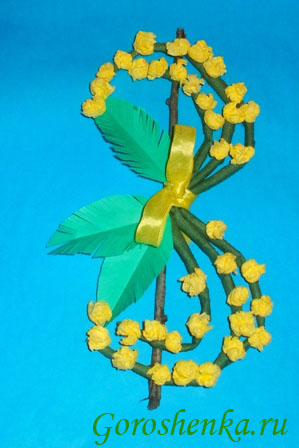 Недорогой подарок маме может быть оригинальным и необычным. Например, если он сделан собственноручно. Детский подарок маме своими руками всегда особенный и ценится особенно сильно. Это самая настоящая драгоценность. Подарок любимой бабушке своими руками также станет незабываемым и любимым. Вариантов презента может быть масса. Я предлагаю рассмотреть такую поделку, как мимоза своими руками. Процесс работы совершенно простой. Мастер-класс наглядно показывает, как сделать мимозу своими руками.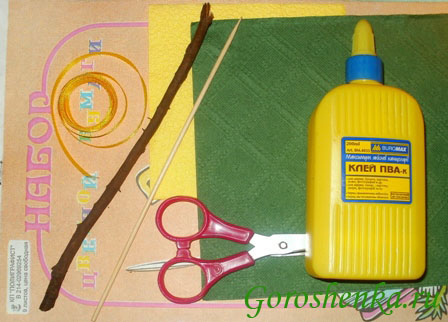 Нам понадобится:салфетки (зеленая и желтая)цветная бумага (зеленая)веточка (длиной 20 см)ножницыпалочка для шашлыкаузкая желтая лентаклей «ПВА» .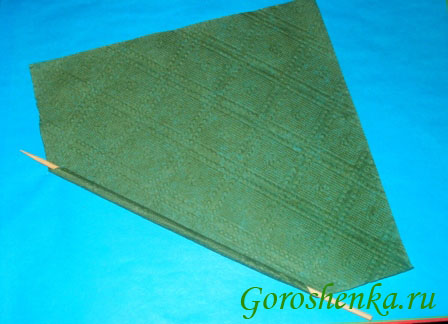 .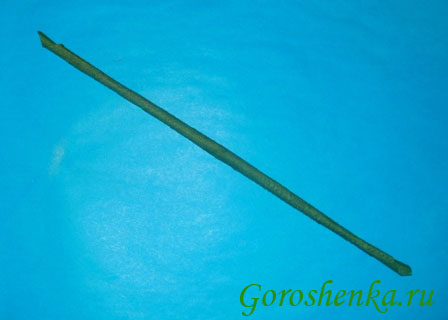 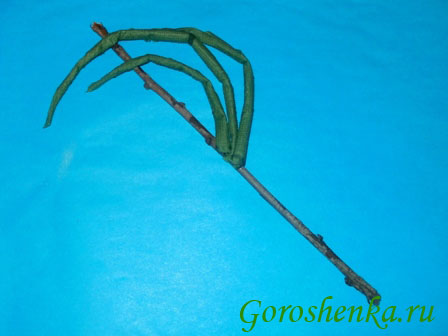 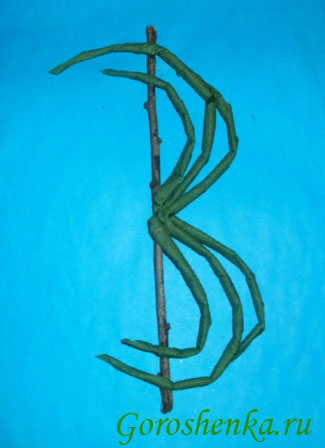 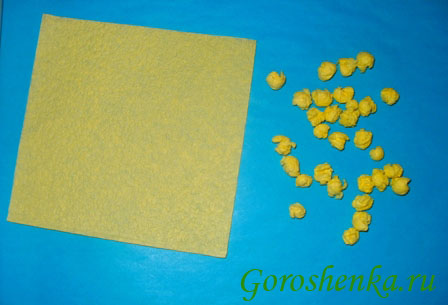 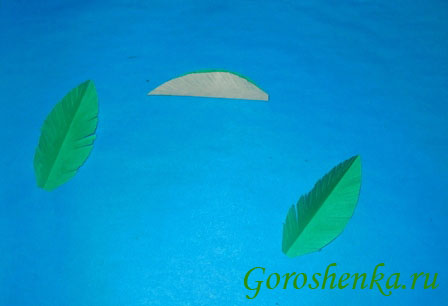 .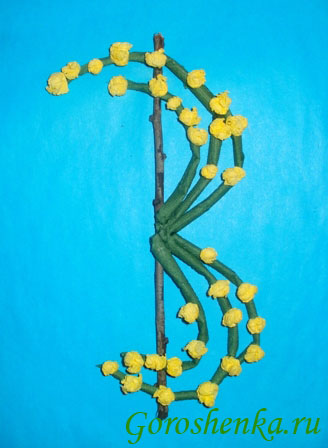 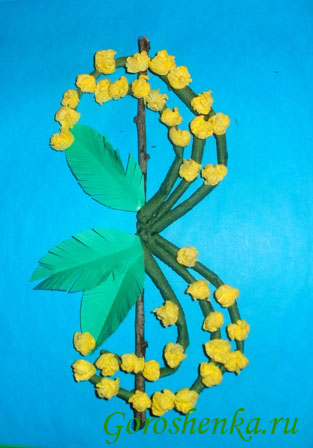 